    National Association
    for Court Management 	             Strengthening Court Professionals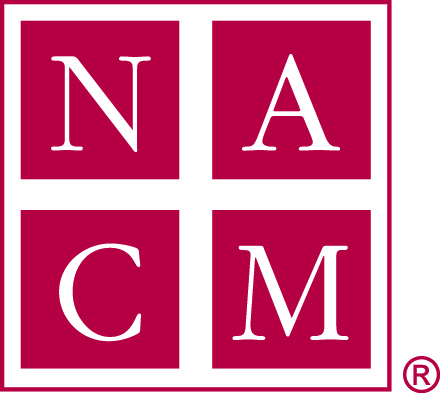 INTERNATIONAL SUBCOMMITTEE MEETING AGENDATHURSDAY, SEPTEMBER 28, 2017 3:00 P.M. ETDIAL IN INFORMATION:  1-800-503-2899; PASSCODE:  2591537Introductions2017-2018 Committee focusOnline CommunityResource document International Column – Court Manager NCSC Connected International InformationFuture Conference Calls:  4th Thursday, every other month, 3:00 p.m. ET (except November)November 16January 25March 22May 24July 26